SOBRE CÁCERES.Cáceres, rural, de 14 a 16 años, mujer, clase baja, colegio público, secundaria.Cáceres, rural, de 17 a 19 años, mujer, clase baja, colegio público, secundaria.Cáceres, rural, de 17 a 19 años, hombre, clase baja, colegio público, secundaria.Cáceres, rural, de 14 a 16 años, mujer, clase baja, colegio público, secundaria.Cáceres (Extremadura), mediana ciudad, de 14 a 16 años, hombre, clase media, colegio público, bachillerato.Cáceres (Extremadura), rural, de 14 a 16 años, hombre, clase baja, colegio público, secundaria.Cáceres (Extremadura), mediana ciudad, de 17 a 19 años, mujer, clase media, colegio privado/concertado, bachillerato.Cáceres, rural, de 17 a 19 años, hombre, clase baja, colegio público, secundaria.Cáceres (Extremadura), rural, de 14 a 16 años, hombre, clase baja, colegio público, secundaria.Cáceres, mediana ciudad, de 17 a 19 años, hombre, clase media, colegio público, secundaria.Cáceres, mediana ciudad, de 17 a 19 años, hombre, clase media, colegio público, secundaria.Cáceres, mediana ciudad, de 14 a 16 años, hombre, clase media, colegio privado, secundaria.Cáceres, rural, de 14 a 16 años, hombre, clase baja, colegio público, secundaria.Cáceres, mediana ciudad, de 14 a 16 años, hombre, clase media, colegio público, secundaria.Cáceres (Extremadura), mediana ciudad, de 14 a 16 años, mujer, clase media, colegio concertado/privado, secundaria.SOBRE BADAJOZ.Badajoz, rural, de 14 a 16 años, hombre, clase baja, colegio público, secundaria.Badajoz, rural, de 14 a 16 años, hombre, clase baja, colegio público, secundaria.Macro Encuesta Escolar 2002-2003Dibujos de españoles y otros inmigrantes realizados por inmigrantes en los cuestionarios.Dibujos realizados por Comunidades Autónomas.EXTREMADURAAutor Tomás Calvo Buezas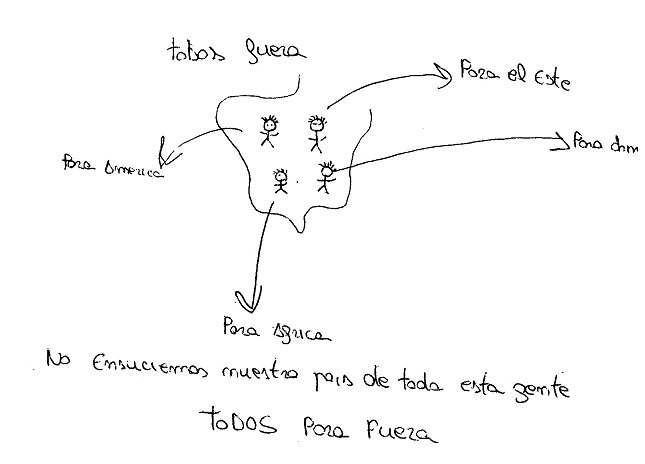 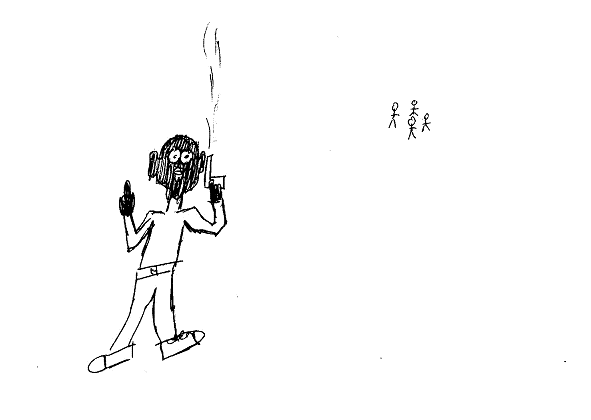 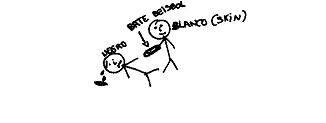 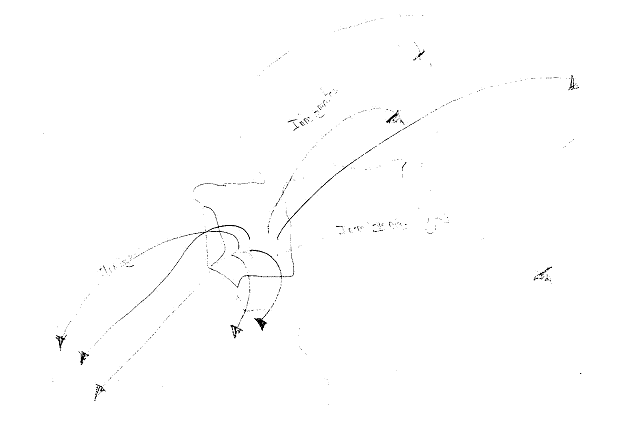 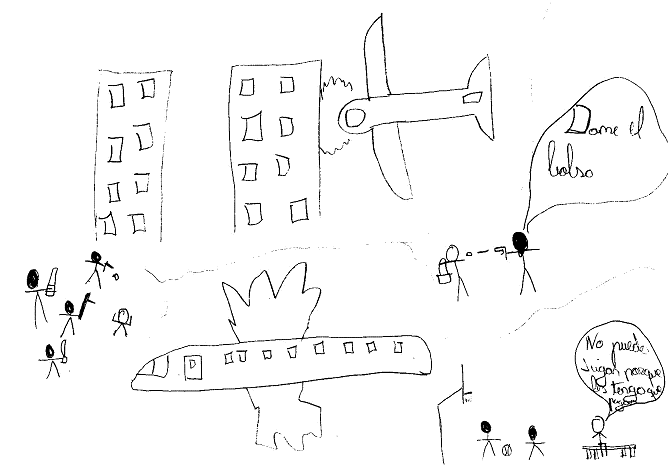 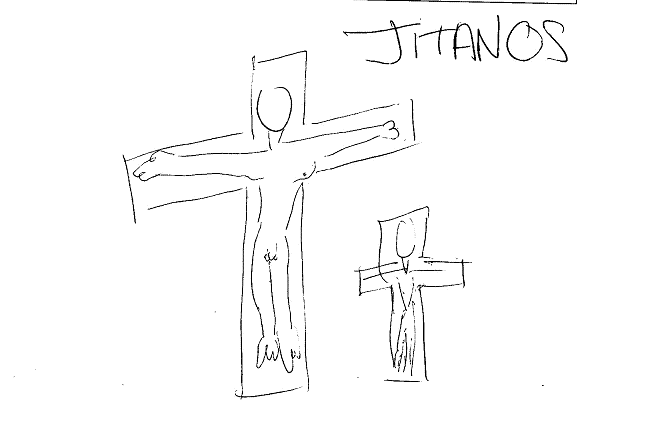 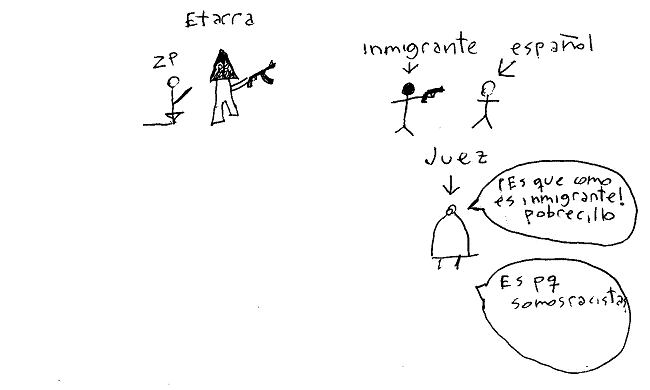 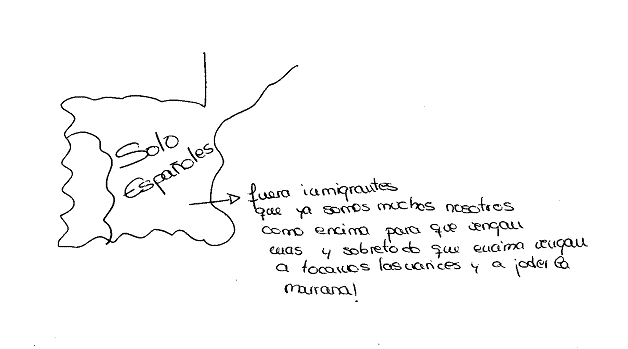 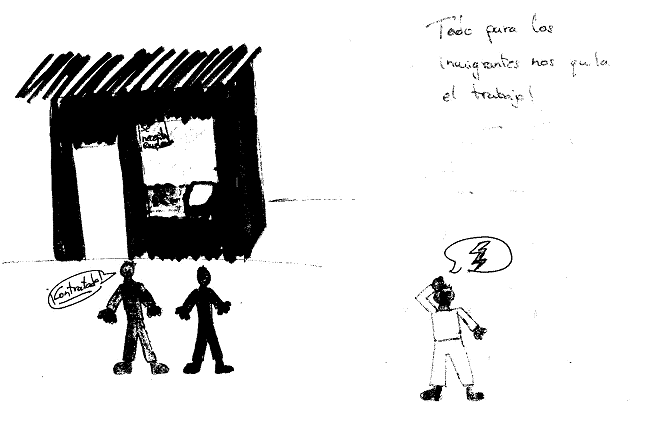 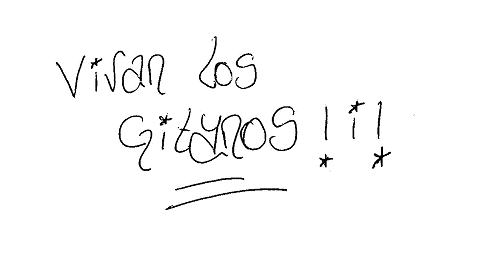 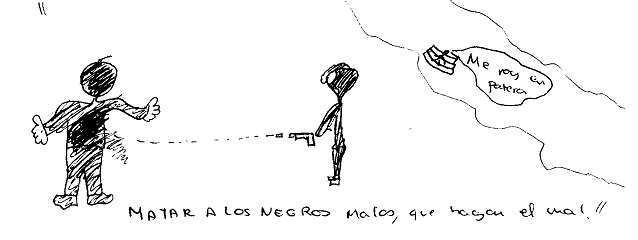 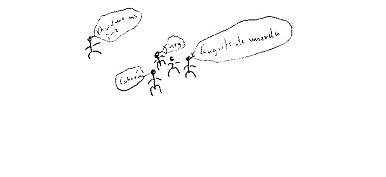 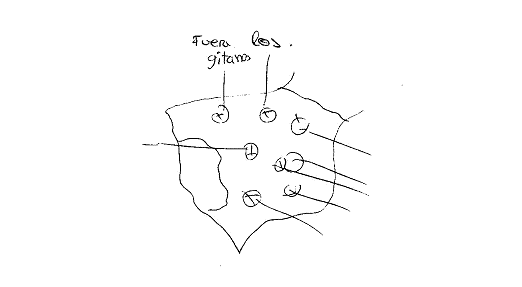 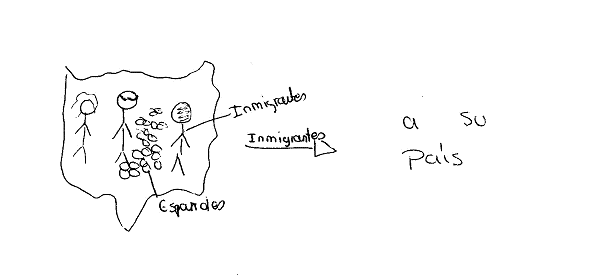 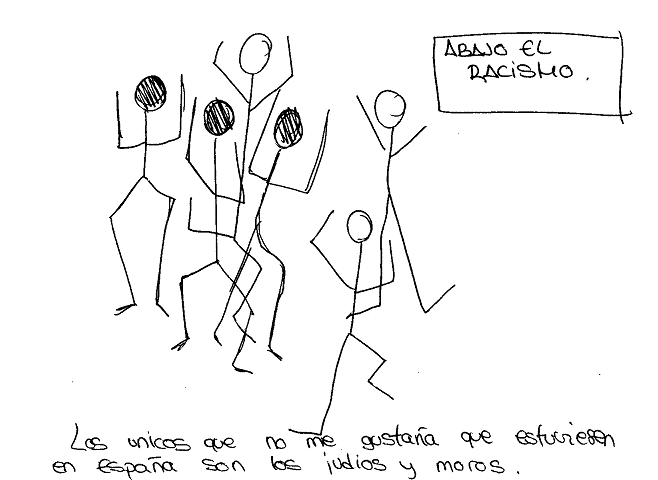 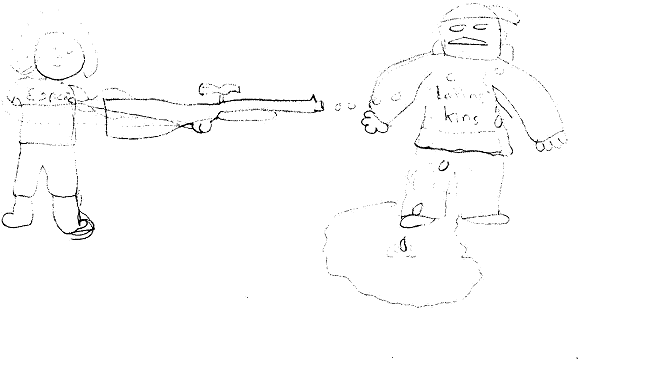 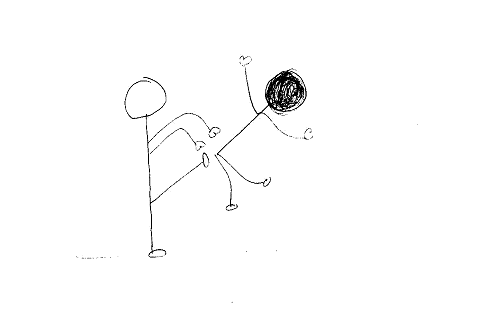 